Strana:   l z  I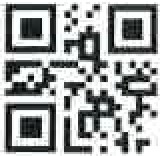  	Objednávka  č.: 0230100114 Odběratel:	Ústav dějin umění AV ČR, v.v.i.Husova 352/4I IO 00 PRAHA IPID:Smlouva:r.llSTAV DtJIN UMtNIČeská  republikaDodavatel:Číslo účtu: Peněžní ústav:DIČ:	CZ68378033TČ:	25592505	DIČ:	CZ25592505TČ:Konečnv  pří iemce:410101 ÚDU AVČR68378033Platnost objednávky do:	31.12.2023Tem1ín dodání:	06.03.2023Místo dodání :		stav dějin  umění  AV ČR, v. v. i., Husova  352/4, 11000 PRAHA IFomia úhrady: PříkazemTermín úhrady:Způsob dopravy:Dodací podmínky:Dodejte: Položka	Referenční číslo	Množství tisk bibliografieMJ	Cena/MJ vč. DPHCelkem vč. DPHnátisk barevných obrázků1.00 l.00ks	73  100.00 Kčks	4 235,00 Kč73  100.00 Kč4 235,00 KčPředpokládaná cena celkem (včetně DPH):	77 335,00 Kč Datum vystavení:  20.02.2023Vystavil:Interní údaje objednatele: 410101 I 100 I 860000  l  mění I 0800    Deník:  I I Provozní objednávkyZpracov;ino systémem iflS  na databázi ORACLE  IRI